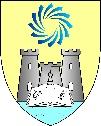 Presentation Community College: 2nd Year Booklist 2023 / 2024Note: Most subjects simply need students to keep their 1st Year Book – some students will need to buy a Higher Level Book for certain subjectsSubjectTextbookPublisherAdditional ItemsCompulsory Books          The following books are needed by all studentsCompulsory Books          The following books are needed by all studentsCompulsory Books          The following books are needed by all studentsCompulsory Books          The following books are needed by all studentsEnglishKingdom 2 published by educate.ieBogchild by Siobhan DowdTrash by Andy MulliganEducate.ieRetain novels from 1st year, A4 manuscript copies (not hardback), pens (blue, black, green & red)Irish Ordinary LevelTuras 2Educate.ieA4 manuscript copy x 2, A4 document folderIrish Higher LevelTuras 2Educate.ieA4 manuscript copy x 2, A4 document folderMaths Keep 1st Year Book (Active Maths 1 – 2nd edition)Higher level book to be decided in SeptemberFolensGeometry set, A4 hardback copy, 2 x A4 sum copiesformula and tables book, display book (20 pockets), Casio scientific calculator fx-83GTXCSPEKeep 1st Year BookCopyGeographyKeep 1st Year BookA4 hardback copyHistory Keep 1st Year Book (Artefact Textbook and Skills book 2nd Edition)Educate.ie2 A4 manuscript copies (not hardback) and covers, key word journalPEKeep 1st Year Book – Active For LifeFolensReligionKeep 1st  year book (Inspire Junior Cycle Religious Education (3 year book) AND portfolio)Educate.ieA4 manuscript copySPHEHealth and Wellbeing SPHE book 2EdcoA4 hardback & A3 zip folder (keep from 1st year)Optional Subjects            The following books are for option subjectsOptional Subjects            The following books are for option subjectsOptional Subjects            The following books are for option subjectsOptional Subjects            The following books are for option subjectsFrenchAllons-y 2 2nd edition with accompanying workbookEducate.ieKeep 1st year books (Allons-y 1), hardback copy, 2 copies GermanViel Spaß 2CJ FallonA4 zip wallet folder, dictionaryItalianKeep 1st Year Book – Giro d'Italia Volume 1 (It is recommended to purchase this at ‘The Book Haven’ in Knocklyon)Silvia BertoniA4 zip wallet folder, dictionaryArtKeep 1st year book: Art Odyssey - A Junior Cycle Visual Art SketchpadReplenish art materials as needs be.GillA4 sketchbook minimum 80 sheets of (grade) 90gsm, set of drawing pencils 2B to 8B approx, set of 12 water colour pencils, pritt stick, rubber, sharpener. Replenish materials as needs be. BusinessKeep 1st Year BooksA4 manuscript copy, refill pad & A3 zip wallet Classical Studies'The Iliad' by Homer - translated by E.V. Rieu ONLYHome EconomicsKeep 1st Year Books (@Home Junior Cycle Home Economics)Educate.ieA4 hardback, digital weighing scales, large lunchbox€15 to be paid to the Home Economics teacher in September. This will cover the cost of cleaning equipment, use of some dry store ingredients & the use of disposable cooking dishes. A reminder that students need to replenish their cleaning packs (apron, microfibre cloth, tea towel) to each cooking class. CBA1 materials will be provided in class.MusicKeep 1st year book (Maestro Textbook and Composition Portfolio- Nathan Barrett)Eductate.ieFolder, music manuscript copy, music notes copy, Standard (3.5mm) wired headphones (not Bluetooth)ScienceKeep 1st Year Books – Essential ScienceFolensA4 Science hardback copyTechnical Graphics Exam PapersEducate.ieKeep 1st Year Book. Technical Graphics drawing set. WoodworkWoodwork Exam PapersEducate.ieKeep 1st Year Book, A4 refill padPhilosophy'The Little Prince' by Antoine de Saint Exupery